Algebra 2								Name: ________________________________________Synthetic Division							Date: _______________________ Block: _______Use synthetic division to divide each polynomial.1.) 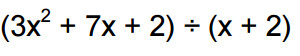 2.) 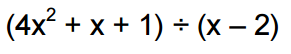 3.) 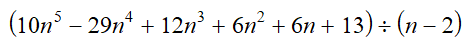 4.) 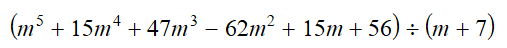 5.) 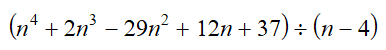 6.) 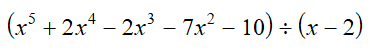 